Rozpočtové opatření č.3Organizace:  00477001  Obec Dvory nad Lužnicí Číslo změny:  3 /2019Dne:		30.04.2019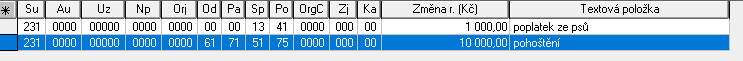 Schvaluji provedení rozpočtové změny č.330.4.2019                                                              Ing. Tomáš Trsek, starosta